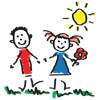 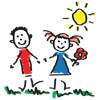 Child in Mind Academy LtdPQ Diploma in Creative SupervisionCourse Application FormConfidentialImportant: This information will be used as the basis for selection of applications and at any future selection process.  Please complete all sections of the form in full.Please return the completed form by email to: Jayne Beetham-HattoProgramme Lead: Jayne.beetham-hatto@childinmind.co.ukPROFESSIONAL EDUCATION & TRAINING Most recent first and including dates. PERSONAL STATEMENTPlease tell us briefly about yourself and why you are applying for this course (approx. 300 words)  REFERENCES Please give the names, addresses and telephone numbers of two referees who would be prepared to comment on your professional ability. One of these should be your present clinical supervisor, the other should be a work colleague, or previous tutor. References are not accepted from a spouse/partner, friends or relatives. We reserve the right to contact referees by telephone for verification of written references.DECLARATIONThank you for completing the application form.INTAKE APPLIED FOR:October 2020INTAKE APPLIED FOR:October 2020INTAKE APPLIED FOR:October 2020LOCATION:Child in Mind Academy, Eccles, ManchesterLOCATION:Child in Mind Academy, Eccles, ManchesterLOCATION:Child in Mind Academy, Eccles, ManchesterLOCATION:Child in Mind Academy, Eccles, ManchesterLOCATION:Child in Mind Academy, Eccles, ManchesterPERSONAL DETAILS:PERSONAL DETAILS:PERSONAL DETAILS:PERSONAL DETAILS:PERSONAL DETAILS:PERSONAL DETAILS:PERSONAL DETAILS:PERSONAL DETAILS:SURNAME:FIRST NAME/SFIRST NAME/SAGE:ADDRESS:POST CODE:TEL NO. MOBILE:TEL NO. MOBILE:TEL NO. HOME:TEL NO. WORK:TEL NO. WORK:EMAIL:NEXT OF KIN NAME:TEL NO.TEL NO.ELIGIBILITY CRITERIA:ELIGIBILITY CRITERIA:This is a Post-Qualification course. Please confirm that you meet the eligibility criteria by placing a tick in the relevant boxes. Confirm your professional status by providing details of your professional body and membership number.This is a Post-Qualification course. Please confirm that you meet the eligibility criteria by placing a tick in the relevant boxes. Confirm your professional status by providing details of your professional body and membership number.I am a qualified Counsellor/PsychotherapistI have completed a minimum of 750 post-qualification supervised counselling hoursI have a current and clear enhanced DBS CertificateProfessional Body:Membership number:NAME OF UNIVERSITY/COLLEGE/SCHOOLQUALIFICATIONS & GRADE OBTAINEDDATES FROM/TO1.2.Tel No: E-mail: In what capacity does this referee know you? ………………………………………………………………………………………….Tel No: E-mail: In what capacity does this referee know you? …………………………………………………………………………………………………..I confirm that, to the best of my knowledge, the information given on this form is correct.Data Protection: I agree to Child in Mind Academy Ltd using personal data contained in this form, or other data which Child in Mind Ltd may obtain from me or other sources, for the purpose of dealing with my application.I confirm that, to the best of my knowledge, the information given on this form is correct.Data Protection: I agree to Child in Mind Academy Ltd using personal data contained in this form, or other data which Child in Mind Ltd may obtain from me or other sources, for the purpose of dealing with my application.I confirm that, to the best of my knowledge, the information given on this form is correct.Data Protection: I agree to Child in Mind Academy Ltd using personal data contained in this form, or other data which Child in Mind Ltd may obtain from me or other sources, for the purpose of dealing with my application.I confirm that, to the best of my knowledge, the information given on this form is correct.Data Protection: I agree to Child in Mind Academy Ltd using personal data contained in this form, or other data which Child in Mind Ltd may obtain from me or other sources, for the purpose of dealing with my application.SignatureDateOFFICE USE ONLYOFFICE USE ONLYOFFICE USE ONLYOFFICE USE ONLYOFFICE USE ONLYOFFICE USE ONLYOFFICE USE ONLYOFFICE USE ONLYOFFICE USE ONLYOFFICE USE ONLYOFFICE USE ONLYAPPLICATION FORM NO.REFERENCES REQUESTED1:2:REFERENCES REQUESTED1:2:DATE:DATE:DATE:DATE:DATE:REFERENCE RECEIVED:1:2:REFERENCE RECEIVED:1:2:REFERENCE RECEIVED:1:2:DATE:QUALIFICATIONS CONFIRMED?              YES  QUALIFICATIONS CONFIRMED?              YES       NOIF NO, SPECIFY IF REASON KNOWNIF NO, SPECIFY IF REASON KNOWNQUALIFICATIONS CONFIRMED?              YES  QUALIFICATIONS CONFIRMED?              YES       NOIF NO, SPECIFY IF REASON KNOWNIF NO, SPECIFY IF REASON KNOWNPLACE OFFERED?                                         YES PLACE OFFERED?                                         YES      NO PLACE ACCEPTED                   PLACE ACCEPTED                   PLACE ACCEPTED                        /          /      /          /      /          /PLACE OFFERED?                                         YES PLACE OFFERED?                                         YES      NO PLACE ACCEPTED                   PLACE ACCEPTED                   PLACE ACCEPTED                  